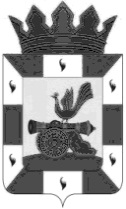   АДМИНИСТРАЦИЯ МУНИЦИПАЛЬНОГО ОБРАЗОВАНИЯ          «СМОЛЕНСКИЙ РАЙОН» СМОЛЕНСКОЙ ОБЛАСТИ                                  П О С Т А Н О В Л Е Н И Еот 30.10.2023№ 2150 В соответствии  со ст. 179 Бюджетного кодекса РФ  и ст. 15 Федерального закона от 06.10.2003 г. № 131-ФЗ «Об общих принципах организации местного самоуправления в Российской Федерации», Федеральным законом от  29.12.2012 N 273 -ФЗ «Об образовании в Российской Федерации», Уставом муниципального  образования «Смоленский район» Смоленской области, в целях повышения эффективности и рационального использования средств бюджета муниципального образования «Смоленский район» Смоленской области АДМИНИСТРАЦИЯ МУНИЦИПАЛЬНОГО ОБРАЗОВАНИЯ СМОЛЕНСКИЙ РАЙОН» СМОЛЕНСКОЙ ОБЛАСТИ ПОСТАНОВЛЯЕТ:1. Утвердить прилагаемую муниципальную программу «Развитие системы  общего образования в муниципальном образовании «Смоленский район» Смоленской области   на 2026- 2028 годы».2. Настоящее постановление вступает в силу после официального опубликования в газете «Сельская правда».3. Контроль за исполнением настоящего постановления возложить на председателя комитета по образованию Администрации муниципального образования «Смоленский район» Смоленской области (Лонщакова И.В). Глава муниципального образования     «Смоленский район» Смоленской области                              О.Н. ПавлюченковаВИЗЫ:          Голактионова И.В.       	______________     __________                                                                                       -1-             	Лонщакова И.В.       		______________     __________                                                                             Подпись                              ДатаХромова Е.Н.       		______________     __________                                                                                Подпись                              ДатаСлончакова Е.В.       		______________     __________                                                                               Подпись                             Дата                     Лыгина Д.В.	       		______________     __________                                                                               Подпись                                 Дата                                                                                УТВЕРЖДЕНАПостановлением Администрации муниципального образования «Смоленский район» Смоленской области                                                                                    от 30.10.2023№ 2150                                                  ПАСПОРТ                                   муниципальной программы«Развитие   системы общего образования  в муниципальном образовании «Смоленский район» Смоленской области на 2026-2028 годы»          Раздел  1. Общая характеристика социально-экономической сферы реализации муниципальной программы.     На сегодняшний день сеть муниципальных образовательных организаций муниципального образования «Смоленский район» Смоленской области  представлена:- 15 муниципальными бюджетными дошкольными образовательными учреждениями (далее – МБДОУ), -  22 муниципальными бюджетными общеобразовательными учреждениями (далее – МБОУ), - 1  муниципальное бюджетное образовательное учреждение дополнительного образования «Смоленский районный Дом школьников» Смоленского района Смоленской области (далее – МБОУДО  «Смоленский районный Дом школьников»).Одним из приоритетных направлений деятельности является развитие муниципальной сети дошкольных образовательных организаций.Основные характеристики муниципальной системы дошкольного образования.Система дошкольного образования муниципального образования «Смоленский район» Смоленской области представляет собой многофункциональную сеть образовательных организаций, ориентированную на удовлетворение потребностей населения, на получение дошкольного образования.На 01.09.2023 года в районе функционирует: - 15 муниципальных бюджетных дошкольных образовательных учреждений общеразвивающей направленности;  -    в 6 образовательных организациях 10 дошкольных групп. Всего в дошкольных образовательных организациях 1660 воспитанников.В соответствии с Указом Президента Российской Федерации «О мерах по реализации государственной политики в области образования и науки» Администрацией Смоленского района принимаются меры по ликвидации очередности в дошкольных образовательных организациях.Разработанные программные мероприятия по развитию муниципальной  сети дошкольного образования на период с 2023 по 2025 годы предполагают создание новых дошкольных мест за счет открытия дополнительных групп и уплотнения существующих групп на базе образовательных организаций.     Важнейшими элементами системы образования, обеспечивающими единство образовательного пространства, преемственность образовательных программ и их вариативность, государственные гарантии в сфере образования, являются федеральные государственные образовательные стандарты (далее - 	ФГОС), что  закреплено Федеральным законом от 29 декабря 2012 года  №273-ФЗ «Об образовании в Российской Федерации».Ежегодное увеличение количества обучающихся требует дальнейшей планомерной работы, направленной на формирование в школах современной учебно-материальной базы. В целях создания единого образовательного пространства и сетевого взаимодействия образовательных организаций продолжается  работа  ресурсных центров и базовых учреждений  с целью  более качественного  обеспечения преемственности между уровнями образования.  В связи с переходом на обновленные ФГОС и введением Федеральных образовательных программ требуется обновление содержания и технологий образования.         В образовательных учреждениях муниципального образования «Смоленский район» Смоленской области работает 399 педагогов. Уровень профессионального мастерства и педагогической компетентности определяется количеством  педагогов имеющих  высшую  квалификационную категорию, I квалификационную  категорию, соответствие занимаемой должности.Анализ возрастного состава, уровня квалификации, результатов профессионального роста педагогов образовательных организаций свидетельствует о необходимости кадрового обновления, совершенствования их компетентности в социально-контекстном образовательном пространстве муниципального образования «Смоленский район» Смоленской области.     Федеральным законом от 29 декабря 2012 года  №273-ФЗ «Об образовании в Российской Федерации» закрепляются особенности получения образования детьми с ограниченными возможностями здоровья. Право детей с ограниченными возможностями здоровья на образование рассматривается как одна из важнейших задач государственной политики не только в области образования, но  и в области демографического и социально-экономического развития  региона. 	В рамках подпрограммы «Доступная среда» областной государственной программы «Социальная поддержка граждан, проживающих на территории Смоленской области» в 2022 году созданы условия для получения детьми – инвалидами качественного образования в МБДОУ  д/с «Колосок»  на общую сумму 991 368,42 рублей.        В образовательных организациях Смоленского района Смоленской области обучается и воспитывается 96 детей-инвалидов и 139 детей с ограниченными возможностями здоровья.	   Санитарно-гигиеническое состояние школ и детских садов соответствует требованиям Санитарных норм и правил. 	В рамках областной государственной программы «Развитие образования и молодежной политики в Смоленской области ежегодно обновляется автобусный парк Смоленского района. В 19 общеобразовательных организациях Смоленского района организован подвоз обучающихся. Доставку обучающихся осуществляют 32 транспортных средства.    Большое внимание уделяется формированию системы работы с одаренными детьми.  В качестве средств выявления одаренности учащихся и средства повышения социального статуса знаний в школах ежегодно проводятся предметные недели, предметные олимпиады, конкурсы, выставки. Система олимпиад, конференций, конкурсов создает среду для проявления и развития способностей каждого ребенка.          Большая роль в поддержке талантливых детей отведена системе дополнительного образования. Уже который год подряд высокие результаты показывают на конкурсах и соревнованиях  воспитанники педагогов дополнительного образования.          Накопленный опыт в работе с одаренными детьми нуждается в дальнейшем совершенствовании. Разработанные подпрограммные мероприятия по работе с одаренными и способными детьми будут способствовать  дальнейшему формированию системного подхода к решению проблем поиска, сохранения, развития и поддержки талантов. Одним из основных показателей результативности муниципальной системы общего образования является качество знаний выпускников и их трудоустройство. В 2023 году 99,2% выпускников 11 классов получили аттестат об общем образовании, 9 выпускника школ района были награждены золотой медалью «За особые успехи в учении». В связи с введением обновленных ФГОС всех уровней образования повысилась квалификация руководителей и педагогических работников района, в Смоленском областном институте развития образования курсовую подготовку прошли 11 руководителей, 11 заместителей руководителей и 256 педагогов образовательных организаций.2023 год отмечен успехами и достижениями педагогических работников Смоленского  района в конкурсах федерального и регионального уровней. Реализация обновленных  ФГОС  невозможна  без адекватной обратной связи – системы оценки качества образования. Одним из основных инструментов оценки качества образования является единый государственный экзамен (далее – ЕГЭ) в 11 классе и государственная (итоговая) аттестация выпускников 9 классов.         В результате реализации приоритетного национального проекта «Образование», национальной образовательной инициативы «Наша новая школа» модернизации общего образования существенно обновилась инфраструктура муниципальных общеобразовательных организаций. Существенно улучшилось обеспечение школ современным информационно-технологическим оборудованием.          В муниципальном образовании «Смоленский район» Смоленской области действуют следующие детские общественные организации:Общероссийское общественно-государственное детско-юношеское организация Российское движение детей и молодежи «Движение первых», которое начало свою деятельность с 1 января 2023 года. В Движении Первых зарегистрировано 314 участников. Смоленская районная общественная  организация  имени Ю.А. Гагарина. Детская общественная организация действует в МБОУ Богородицкой СШ, Катынской СШ, Кощинской СШ; Михновской СШ, Пригорской СШ, МБОУ Талашкинской СШ. В «гагаринцы» принято 621 ребенок.Общественное движение «Юнармия», в состав которого входит 283 юнармейца.Добровольческий центр Смоленского района «Мы вместе!», в его составе действуют 22 добровольческих отряда, созданных на базе образовательных организаций. Общая численность добровольцев в Смоленском районе:  - 378 обучающихся образовательных организаций Смоленского района,- 158 педагогов образовательных организаций, жителей Смоленского района.5. Молодежный совет «Новые лидеры - новые инициативы»В 2022-2023 учебном году обновлен состав Молодёжного Совета «Новые лидеры – новые инициативы», в его состав вошли 14 активистов (юнармейцы, волонтеры, РДДМ, представители ученического самоуправления, студенты СОГПОУ «Техникум отраслевых технологий», молодые специалисты). Деятельность молодежного совета позволяет молодежи проявлять активную жизненную позицию. В 2023 году реализовалась муниципальная программа «Патриотическое воспитание граждан муниципального образования «Смоленский район» Смоленской области на 2023-2025 годы», которая предполагает активное вовлечение молодёжи в патриотическую работу. В 2022 – 2023 г. в муниципальном образовании «Смоленский район» осуществлялась активная деятельность по работе с молодёжью.  Реализация мероприятий подпрограммы «Молодёжь муниципального образования «Смоленский район» Смоленской области» позволила обеспечить активное вовлечение молодых смолян в социальную практику, в общественную жизнь региона и страны. Однако, несмотря на ряд позитивных сдвигов, произошедших в муниципальной системе образования в ходе реализации предыдущих программ,  остаются проблемы, подлежащие решению с учётом новых требований к развитию образования, которые можно решать только комплексно, посредством реализации муниципальной программы.Раздел 2. Целевые индикаторы и показатели эффективности реализации муниципальной программы Важнейшими целевыми индикаторами и показателями, позволяющими оценивать ход реализации Программы, являются данные  внешних оценочных процедур ВПР, ГИА, ЕГЭ.Реализация мероприятий муниципальной программы позволит достичь следующих основных результатов:         -  повысится удовлетворенность населения качеством образования;           - повысится эффективность использования бюджетных средств, будет обеспечена финансово-хозяйственная самостоятельность образовательных организаций за счет реализации новых принципов финансирования (на основе муниципальных заданий);	 - повысится привлекательность педагогической профессии;-  повысится  доступность дошкольного образования для детей в возрасте от 1,5 до 3 лет;         - во всех общеобразовательных организациях будут созданы условия, соответствующие требованиям обновленных федеральных государственных образовательных стандартов;         - не менее 85 процентов детей в возрасте 5 - 18 лет будут охвачены программами дополнительного образования;         - доля детей-инвалидов в возрасте от 5 до 18 лет, получающих дополнительное образование, от общей численности детей-инвалидов данного возраста  составит  95 %;         - повысится  уровень квалификации преподавательских кадров;- доля молодежи, задействованная в мероприятиях по вовлечению в творческую деятельность, от общего числа молодежи муниципального образования составит  не менее 43 %;  -  будет обеспечено  увеличение доли детей, находящихся в трудной жизненной ситуации отдыхом и оздоровлением до 100%.Применение программно-целевого метода позволит избежать таких негативных последствий и рисков, как:         - рост социальной напряженности, обусловленной дифференциацией качества предоставляемых учреждениями образовательных услуг.           Вместе с тем при использовании программно-целевого метода могут возникнуть риски, связанные:         -   с недостатками в управлении муниципальной  программой;         -    с нерациональным использованием  финансирования.Основные мероприятия муниципальной программы будут направлены на создание на всех уровнях образования условий для равного доступа граждан к качественным образовательным услугам.            Особое внимание будет уделено вопросам повышения качества управления образовательными организациями.            Будет решена задача обеспечения информационной прозрачности системы образования для общества.          Осуществлен переход на эффективный контракт с педагогическими работниками, проведена модернизация системы педагогического образования и повышения квалификации, что обеспечило качественное обновление педагогического корпуса.Была  сформирована с участием общественности независимая система оценки качества работы образовательных организаций, включая введение публичных рейтингов их деятельности.           Муниципальная программа   охватывает сеть сервисов системы  дополнительного образования, которая будет обеспечивать охват детей и молодежи программами позитивной социализации, поддерживать их самореализацию.Обновленные ФГОС и переход на ФООП всех уровней образования обеспечат  максимальные возможности для выбора и реализации индивидуальных образовательных траекторий.Сроки (этапы) реализации муниципальной программы       Реализация муниципальной программы «Развитие системы  общего образования в  муниципальном образовании «Смоленский  район» Смоленской области на 2026 - 2028 годы» рассчитана на 3 года.Раздел 3. Обобщенная характеристика основных мероприятий муниципальной программы Муниципальная программа «Развитие системы  общего образования в    муниципальном образовании «Смоленский район» Смоленской области на 2026-2028 годы» включает следующие подпрограммы:подпрограмма 1. «Развитие дошкольного образования на 2026-2028 годы»;подпрограмма 2. «Развитие общего образования на 2026-2028 годы»;подпрограмма 3. «Развитие дополнительного образования на 2026-2028  годы»;        подпрограмма  4. «Совершенствование  системы  устройства детей сирот и детей, оставшихся  без попечения  родителей, на воспитание в семьи и сопровождение выпускников  интернатных организаций на 2026-2028 годы»;        подпрограмма 5. «Развитие системы оценки качества образования на 2026-2028 годы»;    подпрограмма 6. «Педагогические кадры на 2026-2028 годы»;        подпрограмма 7. «Молодежь  муниципального образования  «Смоленский район» Смоленской области на 2026-2028 годы»;        подпрограмма 8. «Организация отдыха, оздоровления, занятости детей и подростков Смоленского района на 2026-2028 годы».подпрограмма 9. «Обеспечивающая подпрограмма на 2026-2028 годы».Подпрограммы  состоят из основных мероприятий, которые  включают меры по формированию и финансовому обеспечению муниципальной программы.        Мероприятия  трех подпрограмм  муниципальной программы  соответствуют уровням образования и предусматривают комплексы мер, направленных на расширение доступности, повышение качества и эффективности образовательных услуг в дошкольном, начальном общем, основном общем, среднем общем  и  дополнительном образовании детей.  Раздел 4. Обоснование ресурсного обеспечения муниципальной программыОбъемы финансирования муниципальной программы уточняются ежегодно при формировании бюджета муниципального образования «Смоленский район» Смоленской области на очередной финансовый год и плановый период.Общий объем финансирования Программы составляет  1653851851,31 рублей, в том числе:- средства областного бюджета 1207211062,70 рублей;- средства бюджета муниципального образования «Смоленский район» Смоленской области – 446640788,61 рублей;По годам реализации:- 2026 год – 541542873,71 рублей;- 2027год – 545191221,08 рублей;-2028 год – 567117756,52 рублей.Раздел 5. Методика  оценки эффективности муниципальной программыОценка эффективности реализации программы представляет собой механизм оценки выполнения мероприятий программы в зависимости от степени достижения задач, определенных программой, в целях оптимальной концентрации средств местного бюджета на поддержку развития образования.	Настоящая методика определяет основные процедуры и механизмы оценки выполнения мероприятий программы в зависимости от степени достижения целей и результатов для координации и оптимизации деятельности по реализации программных мероприятий, применения в практике  бюджетного планирования и обеспечения результативности бюджетных расходов.	Оценка эффективности реализации программы производится ежегодно за отчетный год и за весь период реализации программы по окончании срока её реализации. Основанием для проведения эффективности реализации программы является отчет о ходе её выполнения и финансирования программы за год.Степень достижения результатов (ожидаемых результатов) определяется на основании сопоставления фактически достигнутых (ожидаемых) значений целевых индикаторов с их плановыми значениями.	Оценка эффективности реализации программы производится на основании информации за отчетный год о достигнутых результатах и проведенных мероприятиях, а также сведений, полученных от участников программы.	Эффективность достижения каждого показателя программы рассчитывается по следующей формуле:En=где:En – эффективность достижения показателя программы (проценты);Tf – фактическое значение показателя, достигнутое в ходе реализации программы;Tn – плановое значение показателя программыРаздел 6. Основные меры правового регулирования в сфере реализации муниципальной программы.В настоящее время основными нормативными документами в сфере образования является:- Федеральный закон от 29.12.2012 N 273-ФЗ (ред. от 03.07.2016) "Об образовании в Российской Федерации" (с изм. и доп.,);       - Федеральный закон от 06.10.2003 N 131-ФЗ (ред. от 03.07.2016) "Об общих принципах организации местного самоуправления в Российской Федерации";       - Федеральный закон от 24.06.1999 N 120-ФЗ (ред. от 03.07.2016) "Об основах системы профилактики безнадзорности и правонарушений несовершеннолетних" (с изм. и доп);         На основании  Федерального закона от 29 декабря 2012 года№273-ФЗ «Об образовании в Российской Федерации» в течение 2026-2028 годов в рамках муниципальной программы будут приняты нормативные правовые акты, обеспечивающие реализацию указанного Федерального закона.          Будут разработаны и утверждены нормативные правовые акты, касающиеся организации образовательного процесса с учетом повышения его качества.           Наряду с этим планируется внесение изменений в нормативные правовые акты в сфере дошкольного, начального общего, основного общего, среднего общего и дополнительного  образования.                                                  ПАСПОРТподпрограммы «Развитие дошкольного образования на 2026-2028 годы»Раздел 1. Общая характеристика социально – экономической сферы реализации подпрограммы.         Дошкольное образование сегодня - это важный фактор образования, который обеспечивает каждому ребёнку равные условия для его успешности обучения в школе. Разработка подпрограммы 1 «Развитие  дошкольного образования на 2026-2028годы», вызвана необходимостью обеспечения гарантированных Конституцией Российской Федерации общедоступности и бесплатности дошкольного образования, поскольку на территории муниципального образования «Смоленский район» Смоленской области усиливается тенденция к росту численности детей, нуждающихся в обеспечении местами в дошкольных образовательных организациях.     На начало 2023/2024 учебного года муниципальная сеть дошкольного  образования муниципального образования «Смоленский  район» Смоленской области   представлена 15 дошкольными образовательными организациями.            В  6 образовательных организациях функционируют 10 дошкольных групп.                                   По состоянию на 1 сентября 2023 года дошкольным образованием  охвачены 1660 воспитанников.          Однако, несмотря на введение дополнительных мест, для  детей дошкольного возраста, проблема ликвидации очередности для детей в возрасте от 1,5 до 3 лет в дошкольных образовательных организациях остается актуальной.     Для дальнейшего обеспечения доступности дошкольного образования с учетом демографических процессов по прогнозному сценарию рождаемости и запланированного роста охвата детей разными формами дошкольного образования будет продолжен поиск разнообразных вариантов обеспечения детей услугами дошкольного образования и развития.Не менее значима проблема повышения качества дошкольного образования. Услуги, предоставляемые детскими садами, не в полной мере отвечают меняющимся запросам родителей и ФГОС дошкольного образования. Необходимо усилить работу по созданию современной предметно-развивающей среды и оценки качества дошкольного образования, разработке системы сетевого взаимодействия дошкольных образовательных организаций, при котором каждая образовательная организация выступает отдельным ресурсом для других образовательных организаций и родителей детей дошкольного возраста.Раздел 2. Цели и целевые показатели реализации подпрограммы.       Целью подпрограммы 1 является повышение доступности и качества  дошкольного образования в образовательных организациях муниципального образования «Смоленский район» Смоленской области.       Достижение поставленной цели будет осуществляться по следующим основным направлениям:     - создание условий для повышения эффективности и качества дошкольного образования;     - обеспечение доступности муниципальных дошкольных образовательных организаций.     Сроки реализации подпрограммы 2026-2028 годы. Раздел 3. Перечень основных мероприятий подпрограммы.        Подпрограмма 1 «Развитие  дошкольного образования на 2026-2028  годы» содержит 2 основных мероприятия, направленных  на обеспечение функционирования муниципальных дошкольных организаций и создание условий для повышения эффективности и качества дошкольного образования.       Основное мероприятие 1 подпрограммы 1 «Обеспечение функционирования муниципальных дошкольных образовательных организаций».      В рамках основного мероприятия 1 для обеспечения функционирования детских садов и дошкольных групп на базе  образовательных организаций  будет приобретен  игровой, спортивный и мягкий инвентарь, посуда, учебные пособия, игрушки.       Основное мероприятие 2 подпрограммы 1 «Создание условий для повышения эффективности и качества дошкольного образования».     В рамках основного мероприятия 2 будет продолжена работа с родителями детей дошкольного возраста на базе консультационных центров.   Раздел 4. Обоснование ресурсного  обеспечения подпрограммы.Общий объем финансирования подпрограммы составляет 500198627,60 рублей, в том числе:-   средства областного бюджета – 256352100,00 рублей;- средства бюджета муниципального образования – 243846527,60 рублей.По годам реализации:- 2026 год – 167460136,10 рублей;- 2027год – 165060076,31 рублей;- 2028 год – 167678415,19 рублей. Объемы и источники финансирования  подлежат ежегодному уточнению.Раздел 5. Методика  оценки эффективности муниципальной подпрограммы   Оценка эффективности реализации подпрограммы производится ежегодно за отчетный год и за весь период реализации по окончании срока её реализации. Основанием для проведения эффективности реализации подпрограммы является отчет о ходе её выполнения и финансирования программы за год.Степень достижения результатов (ожидаемых результатов) определяется на основании сопоставления фактически достигнутых (ожидаемых) значений целевых индикаторов с их плановыми значениями.Эффективность достижения каждого показателя программы рассчитывается по следующей формуле:En=где:En – эффективность достижения показателя программы (проценты);Tf – фактическое значение показателя, достигнутое в ходе реализации программы;Tn – плановое значение показателя программы                                              ПАСПОРТ          подпрограммы «Развитие  общего  образования на 2026-2028 годы».Раздел 1. Общая характеристика социально – экономической сферы реализации подпрограммыРазвитие общего образования на 2026-2028 годы» осуществляется в соответствии с основными направлениями государственной политики. Через реализацию мероприятий приоритетных национальных проектов в сфере образования.          На начало 2023/2024 учебного года система общего образования района   представлена  22  общеобразовательными учреждениями, в которых обучается 4704 человека.             На сегодняшний день определены 4 базовые школы  и 2 ресурсных центра на базе МБОУ Печерской СШ и МБОУ Пригорской СШ. Ресурсные центры осуществляет методическое сопровождение и развитие инновационной деятельности образовательных организаций и творчески работающих педагогов.    Устойчивая тенденция снижения числа здоровых детей определяет необходимость создания в каждой школе среды, обеспечивающей дальнейшее совершенствование медицинского обслуживания, организацию школьного питания, создание современных условий для занятий физической культурой и спортом.Раздел 2. Цели и целевые показатели реализации подпрограммы.    Цель подпрограммы:	 повышение доступности  качественного  общего  образования,  соответствующего  современным потребностям жителей муниципального образования «Смоленский район» Смоленской области.                    Целевые показатели:         - доля населения района в возрасте 7-18 лет, охваченных общим образованием;         - доля учащихся организаций общего образования, обучающихся по обновленным  федеральным образовательным стандартам;-  доля выпускников  муниципальных общеобразовательных учреждений, получивших  аттестат  о  среднем  общем образовании,  в  общей  численности  выпускников  муниципальных общеобразовательных учреждений;-  доля детей, охваченных горячим питанием;   -  доля муниципальных  общеобразовательных учреждений,  переведенных на  нормативное  подушевое  финансирование,  в  общем  количестве муниципальных  общеобразовательных учреждений.      Сроки реализации подпрограммы 2026-2028 годы. Раздел 3. Перечень основных мероприятий подпрограммыПодпрограмма 2 «Развитие  общего  образования на 2026-2028 годы» содержит 4 основных мероприятия, направленных  на повышение доступности  качественного  общего  образования,  соответствующего  современным потребностям жителей муниципального образования «Смоленский  район» Смоленской области.         Основное мероприятие 1 подпрограммы 2.   В рамках основного мероприятия 1 муниципальными общеобразовательными учреждениями будут оказываться муниципальные услуги по предоставлению  начального общего, основного общего, среднего  общего образования детям.        Основное мероприятие 2 подпрограммы 2. «Развития  системы  поддержки талантливых детей». В рамках основного мероприятия 2  будет организованно участие  обучающихся  в различных олимпиадах и  конкурсах в целях поддержки  талантливых детей.  Основное мероприятие 3 подпрограммы 2. «Сохранение и укрепление здоровья школьников».  В рамках основного мероприятия 3  будет  организован и  проведен ряд мероприятий, способствующих  развитию  у детей  и подростков  интереса  к получению общего образования, посредством  различных  внеурочных  форм физкультурно – оздоровительной и спортивно – массовой работы.       Основное мероприятие 4 подпрограммы 2. «Развитие физкультуры и спорта».        В рамках основного мероприятия 3 будут проводиться  ремонты спортивных залов образовательных  организаций   расположенных на территории Смоленского района.Раздел 4. Обоснование ресурсного  обеспечения подпрограммы.Общий объем финансирования  подпрограммы составляет 1082758260,44 рублей  в том числе:- средства областного бюджета –894830200,00 рублей;- средства бюджета муниципального образования – 187928060,44 рублей.По годам реализации:- 2026 год – 350449403,00 рублей;- 2027 год – 356498844,16 рублей;- 2028 год – 375810013,28 рублей.Раздел 5. Методика  оценки эффективности муниципальной подпрограммы   Оценка эффективности реализации подпрограммы производится ежегодно за отчетный год и за весь период реализации по окончании срока её реализации. Основанием для проведения эффективности реализации подпрограммы является отчет о ходе её выполнения и финансирования программы за год.Степень достижения результатов (ожидаемых результатов) определяется на основании сопоставления фактически достигнутых (ожидаемых) значений целевых индикаторов с их плановыми значениями.Эффективность достижения каждого показателя программы рассчитывается по следующей формуле:En=где:En – эффективность достижения показателя программы (проценты);Tf – фактическое значение показателя, достигнутое в ходе реализации программы;Tn – плановое значение показателя программы     Объем финансирования подпрограммы подлежит ежегодному уточнению.                                               ПАСПОРТподпрограммы  «Развитие дополнительного  образования детей на 2026-2028 годы»  Раздел 1. Общая характеристика социально – экономической сферы реализации подпрограммыВ муниципальном образовании «Смоленский  район» Смоленской области дополнительное образование детей является неотъемлемой составляющей образовательного пространства, объединяющего в единый процесс воспитание, обучение и творческое развитие личности ребенка.        Для учреждения дополнительного образования детей одной из главных миссий является обеспечение способности раскрывать личностный потенциал любого ребёнка, любого человека, помогать ему, готовиться к условиям жизни в высоко конкурентной среде, то есть уметь бороться за себя, уметь реализовывать свои идеи.        Сегодня дети и подростки в районе имеют возможность заниматься по нескольким  видам и направлениям деятельности: художественным, социально-гуманитарным, физкультурно-спортивным, техническим, естественнонаучным, туристско-краеведческим.                 Ежегодно наблюдается увеличение количества детей, занимающихся дополнительным образованием в общеобразовательных учреждениях и в                                                                                                                                                                                                                                                                                                                                                                                                                                                                                                                                                                                                                                                                                                                                                                                                                                                                                                                                                                                    учреждении дополнительного образования «Смоленский районный Дом школьников». Так, в 2023 году охват   дополнительным образованием составил 85 % долнительного образования является доступной для всех слоев населения.         Кроме того, дополнительное образование детей, помимо обучения, воспитания и творческого развития личности, позволяет решать ряд других социально значимых проблем, таких как: обеспечение занятости детей, их самореализация и социальная адаптация, формирование здорового образа жизни, профилактика безнадзорности, правонарушений и других асоциальных проявлений среди детей и подростков. На основе дополнительного образования детей решаются проблемы обеспечения качественного образования по выбору, социально-экономические проблемы детей и семьи.          Несмотря на достигнутые в предыдущие годы позитивные результаты, необходимо создание условий для развития творческого и интеллектуального потенциала обучающихся и формирования у молодого поколения  нравственности и гражданственности.         С этой целью ведется постоянная работа по сохранению и увеличению количества творческих объединений, повышается качество внеурочной работы с детьми.          В муниципальном образовании «Смоленский  район» Смоленской области стабильно функционирует 500 творческих объединений.Таким образом, на территории муниципального образования «Смоленский район» Смоленской области сложилась система дополнительного образования детей, которая предоставляет возможность заниматься художественным, техническим творчеством, краеведческой и эколого–биологической деятельностью, исследовательской работой, спортом в соответствии со своими желаниями, интересами и способностями. В то же время для поддержки и развития системы дополнительного образования детей, увеличения охвата детей дополнительным образованием необходимо постоянное совершенствование методов и видов дополнительного образования, обеспечение  их устойчивого функционирования. Необходимо изменение содержания дополнительного образования детей с учетом современных требований и инновационных процессов, совершенствование социально-адаптирующих функций дополнительного образования детей. Раздел 2. Цели и целевые показатели реализации подпрограммы.Стратегической целью подпрограммы является повышение качества и доступности дополнительного образования детей в МБУ ДО «Смоленский районный Дом школьников». Количественным показателем цели является доля детей в возрасте от 5 до 18 лет занимающихся  по программам дополнительного образования.На достижение цели направлено решение следующих задач:       Задача 1. Обеспечение доступности и качественного оказания     государственных услуг по предоставлению дополнительного образования детям в МБУ ДО «Смоленский районный Дом школьников». Показатель – количество детей, получающих дополнительное образование в МБУ ДО «Смоленский районный Дом школьников».        Задача 2. Обеспечение методического сопровождения МБУ ДО «Смоленский районный Дом школьников»        В результате реализации подпрограммы «Развитие дополнительного образования детей» на территории муниципального образования «Смоленский район» Смоленской области ожидается:       - увеличение доли детей, обучающихся по программам дополнительного образования;       - проведение работы по методическому сопровождению  МБУ ДО «Смоленский районный Дом школьников»;        Сроки реализации подпрограммы 2026-2028  годы. Раздел 3. Перечень основных мероприятий подпрограммы.         Подпрограмма 3 «Развитие дополнительного образования на 2026-2028г.» содержит два основных мероприятия, направленных на обеспечение доступности и качественного предоставления дополнительного образования детям муниципального образования «Смоленский район» Смоленской области.  Основное мероприятие 1 подпрограммы 3. Обеспечение доступности и качественного оказания муниципальной услуги по предоставлению       дополнительного образования  в муниципальных образовательных организациях  направлено на оказание муниципальных услуг по предоставлению дополнительного образования детям и исполнение муниципального задания.Основное мероприятие 2 подпрограммы 3. Обеспечение методического сопровождения дополнительного образования  в муниципальных образовательных организациях  на территории Смоленского района.В рамках  основного мероприятия 2 специалистами МБУ ДО «Смоленский районный Дом школьников» будут проведены мероприятия: осенняя Спартакиада; участие обучающихся  творческих  объединений в областных спортивных соревнованиях – районный спортивный праздник. Проведение профессионального  конкурса  педагогов дополнительного образования  «Лучшее – детям»; проведение ежегодной военно – спортивной игры «Зарница»; проведение ежегодной  районной  эколого – биологической  выставки «Юннат»; смотр -  конкурс учебно – опытных участков и др.Раздел 4. Обоснование ресурсного обеспечения подпрограммы           Ресурсное обеспечение реализации основных мероприятий подпрограммы 3 осуществляется из средств бюджета муниципального образования «Смоленский  район» Смоленской области.        Реализация мероприятий программы, требующих финансовых затрат, предусмотрена за счет средств  бюджета  муниципального образования «Смоленский район» Смоленской области.Общий объем финансирования  подпрограммы составляет 12081450,57 рублей; в том числе:- средства областного бюджета –тыс. рублей;- средства бюджета муниципального образования – 12081450,57 рублей.По годам реализации:- 2026 год – 4027150,19 рублей;- 2027 год - 4027150,19 рублей;- 2028 год - 4027150,19 рублей.Раздел 5. Методика  оценки эффективности муниципальной подпрограммы   Оценка эффективности реализации подпрограммы производится ежегодно за отчетный год и за весь период реализации по окончании срока её реализации. Основанием для проведения эффективности реализации подпрограммы является отчет о ходе её выполнения и финансирования программы за год.Степень достижения результатов (ожидаемых результатов) определяется на основании сопоставления фактически достигнутых (ожидаемых) значений целевых индикаторов с их плановыми значениями.Эффективность достижения каждого показателя программы рассчитывается по следующей формуле:En=где:En – эффективность достижения показателя программы (проценты);Tf – фактическое значение показателя, достигнутое в ходе реализации программы;Tn – плановое значение показателя программы     Объем финансирования подпрограммы подлежит ежегодному уточнению.                                             ПАСПОРТ          подпрограммы  «Совершенствование  системы  устройства  детей – сирот  и детей, оставшихся без попечения  родителей, на  воспитание в семьи и  сопровождение выпускников  интернатных организаций на 2026-2028 годы»          Раздел 1. Общая характеристика социально-экономической сферыреализации подпрограммы.      Сегодня проблемы детей, в частности проблемы детей-сирот и детей, оставшихся без попечения родителей, в нашей стране достигли предельной остроты, и их безотлагательное решение стало жизненно необходимым. В выявлении детей, оставшихся без попечения родителей, задействованы все органы и учреждения системы профилактики безнадзорности и правонарушений несовершеннолетних, находящиеся на территории муниципального образования.          Специалистами отдела опеки и попечительства проводится работа, направленная на обеспечение безопасности, комфортности пребывания, защиту прав и законных интересов детей в замещающих семьях, профилактику жестокого обращения с детьми, возвратов, предотвращение отказов из замещающих семей.          В своей деятельности специалисты отдела опеки и попечительства используют  индивидуальный подход к каждой семье,  сопровождение заключается в оказании содействия в предоставлении семье психологической, педагогической и социальной помощи.         19.06.2021 года заключено соглашение о совместной деятельности с Благотворительным фондом «Дети Наши», целью которого является сотрудничество, направленное на содействие профилактике социального сиротства, привлечение общества к решению проблем социального сиротства, а также для социально-педагогического сопровождения семей, детей и подростков  с отклонением в поведении.           В 2022 году профилактическая работа ведется Благотворительным фондом в отношении –   12  семей.          Специалистами отдела опеки и попечительства проводятся беседы с замещающими   родителями, законными представителями в соответствии с заключениями  специалистов,   даются   рекомендации по воспитанию, организации  занятости детей.         1 раз в квартал при комитете по образованию Администрации муниципального образования «Смоленский район» Смоленской области проводится  Координационный совет по профилактике беспризорности, безнадзорности и правонарушений несовершеннолетних», привлекаются специалисты образовательных организаций Смоленского района с целью предупреждения безнадзорности, беспризорности, правонарушений и антиобщественных действий несовершеннолетних, выявление и устранение причин и условий, способствующих этому, обеспечение защиты прав и законных интересов несовершеннолетних,  социально-педагогическая реабилитация несовершеннолетних, находящихся в социально опасном положении.        В рамках реализации государственной политики в сфере  защиты прав  и законных интересов детей сирот и детей, оставшихся без попечения родителей, приказом комитета по образованию Администрации муниципального образования «Смоленский район» Смоленской области от 26.02.2013 г. № 60 была создана служба по оказанию правовой, организационной и психолого-педагогической поддержки приемных семей и семей опекунов, а также семей, находящихся в  социально опасном положении. Основными направлениями деятельности службы является развитие семейных форм устройства детей-сирот, реабилитации и сопровождение кровных семей, сопровождение замещающих семей, помощь семьям, находящимся в социально опасном положении, работа с гражданами, уклоняющимися от воспитания детей. В состав службы включены специалисты отдела опеки и попечительства, психологи СОГБУ «Шаталовский детский дом».       Ежегодно областные государственные образовательные организации для детей-сирот и детей, оставшихся без попечения родителей, заканчивают около 10-12 человек, ранее выявленных на территории Смоленского района Смоленской области, которые пополняют число обучающихся профессиональных образовательных организаций, подведомственных Департаменту.     На территории района в  СОГБПОУ «Техникум отраслевых технологий» (Катынь) и  Касплянском филиале СОГБПОУ «Техникум отраслевых технологий» в 2023 году поступило 9 человек;     Жизнь детей в условиях интернатной организации приводит к нарушению взаимодействия ребенка с социальной средой, что проявляется в трудностях адаптации выпускников детских домов к современным социальным условиям.     Большинство выпускников оказываются недостаточно подготовленными к самостоятельной жизни. Сталкиваясь со значительными трудностями и не имея при этом поддержки семьи, они адаптируются к самостоятельной жизни крайне тяжело.Проводится системная работа по социальной адаптации и сопровождению выпускников организаций для детей-сирот и детей, оставшихся без попечения родителей (далее - выпускники интернатных организаций).С целью повышения эффективности данной работы  практикуется  применение   опыта, сложившегося в  области, а именно:  использование услуг  СОГАУ "Центр поддержки выпускников образовательных учреждений для детей-сирот и детей, оставшихся без попечения родителей  «Точка опоры». Раздел 2. Цель и целевые показатели реализации подпрограммы.Целью подпрограммы является совершенствование системы устройства детей-сирот и детей, оставшихся без попечения родителей, на воспитание в семьи и обеспечение их успешной социализации и интеграции в общество.Источниками информации являются отчеты о реализации подпрограммы,  статистические отчеты.Сроки реализации подпрограммы - 2026 - 2028 годы.       Раздел 3. Перечень основных мероприятий подпрограммы.   Подпрограмма содержит 2 основных мероприятия. Мероприятие 1 подпрограммы 4  "Информационно – просветительская работа». В рамках данного основного мероприятия будет организованно и проведено информационно – просветительская компания по повышению общественного  престижа семьи, пропаганде здорового образа жизни: печатные СМИ, радио, сеть  Интернет, выступления  по семейным  формам устройства детей сирот  и детей, оставшихся без попечения родителей, на собраниях, в коллективах. Издание буклетов: «Права и обязанности опекуна»; «Формы семейного  устройства». Подготовка  серии газетных публикаций  на темы: «Горе чужим не бывает» об  ответственном поведении граждан, сообщающих о случаях жестокого обращения с детьми; «Пусть мама услышит...» о детях, оставшихся без попечения родителей. Мероприятие 2 подпрограммы 4 «Профилактическая работа». В рамках  данного  основного мероприятия  направленного  на своевременное  выявление детей, оставшихся без попечения  родителей, и семей, в которых  родители не выполняют свои обязанности, будет проведена  профилактическая  работа (индивидуальные беседы, рейды)  с семьями группами риска, а так же  с семьями,  в которых были зафиксированы факты жестокого  обращения с детьми, выявленными первично в результате обращений граждан, родственников детей, а также по информации должностных лиц. Ведение и корректировка банка данных семей, находящихся в социально – опасном положении, контроля семей, состоящих на учете. Организация выездов в семьи  граждан с целью разъяснительной  и профилактической  работы  с родителями, выявление семей  и детей, находящихся в социально – опасном положении, контроля семей, состоящих на учете.    Организация  работы «Телефона доверия», «Горячей линии» по теме  «Не допусти жестокости к  детям!»,       проведение   районного   праздника для замещающих семей "День опекуна", информационное сопровождение мероприятий (листовки, буклеты)  по устройству детей-сирот и детей, оставшихся без попечения родителей, в семью.Основное мероприятие направлено на достижение следующих показателей:- увеличение количество замещающих семей, получивших информационно-консультативную помощь         В рамках данного основного мероприятия будут созданы условия для  поддержки выпускников интернатных организаций, приобретение подарков на Областной Выпускной бал для вручения  выпускникам,  выявленным на  территории Смоленского района.         Раздел 4. Обоснование ресурсного обеспечения подпрограммы.         Ресурсное обеспечение подпрограммы осуществляется за счет средств  местного бюджета.Общий объем финансирования  подпрограммы составляет            51829200,00  рублей, в том числе:- средства областного бюджета –  51739200,00 тыс. рублей;- средства бюджета муниципального образования – 90000,00 рублей.По годам реализации:- 2026 год – 17276400,00 рублей;- 2027 год -  17276400,00 рублей;- 2028 год -  17276400,00  рублейРаздел 5. Методика  оценки эффективности муниципальной подпрограммы   Оценка эффективности реализации подпрограммы производится ежегодно за отчетный год и за весь период реализации по окончании срока её реализации. Основанием для проведения эффективности реализации подпрограммы является отчет о ходе её выполнения и финансирования программы за год.Степень достижения результатов (ожидаемых результатов) определяется на основании сопоставления фактически достигнутых (ожидаемых) значений целевых индикаторов с их плановыми значениями.Эффективность достижения каждого показателя программы рассчитывается по следующей формуле:En=где:En – эффективность достижения показателя программы (проценты);Tf – фактическое значение показателя, достигнутое в ходе реализации программы;Tn – плановое значение показателя программы   Объем финансирования  подпрограммы  подлежит  ежегодному  уточнению.                                                 ПАСПОРТподпрограммы «Развитие системы оценки качества образования на 2026-2028  годы» Раздел  1. Характеристика сферы реализации подпрограммы, описание основных проблем в указанной сфере и прогноз её развития.            Сфера действия данной подпрограммы 5 охватывает систему оценки качества образования. В настоящее время муниципальная система оценки качества образования формируется как многофункциональная система, включающая:      -участие в процедурах государственной регламентации образовательной деятельности (лицензирование образовательной деятельности, государственная аккредитация организаций, осуществляющих образовательную деятельность, государственный контроль (надзор) в области образования);     - участие в государственных итоговых аттестационных процедурах (государственная итоговая аттестация, единый государственный экзамен, государственная экзаменационная комиссия и другие);       -  участие в процедуре независимой оценки качества образования, включая оценку качества образования внутри образовательной организации;    -  мониторинговые исследования различного уровня;    - процедуры самооценки.     В районе сложились отдельные организационные структуры, механизмы и процедуры муниципальной системы оценки качества образования, которые методологически соответствуют региональной системе оценки качества образования.   Показатели работы образовательных организаций, размещённые в автоматизированной информационной системе, позволяют осуществлять персонифицированный учёт учащихся, их учебных достижений, а также обеспечить обработку данных для расчета результатов эффективности работы системы образования в целом. В школах используется независимая оценка учебных достижений обучающихся в форме внешнего (независимого) тестирования. Разработана модель аттестации руководящих работников, основанная на компетентностном подходе, ориентированная на новую систему оплаты труда работников образования. Обеспечено техническое сопровождение процедур аттестации педагогических работников на первую и высшую квалификационные категории. Решение задачи совершенствования системы оценки качества образования, обеспечивающей получение объективной информации о степени соответствия образовательных результатов и условий их достижения требованиям ФГОС, о состоянии качества образования в районе, тенденциях его изменения, достигается также за счет реализации мероприятий программы мониторинга, в рамках которой определены показатели и индикаторы эффективности реализации подпрограммы  «Развития системы оценки качества образования  на 2026-2028годы». Определены задачи по оценке качества образования на уровне общеобразовательных организаций:  - обеспечение реализации процедур контроля и оценки качества образования на уровне образовательного учреждения;         - обеспечение оценки, учёта и дальнейшего использования результатов оценочных процедур;   - разработка и реализация образовательной программы учреждения, с учетом  оценки качества образования общеобразовательного учреждения;      - проведение в образовательном учреждении контрольно-оценочных процедур, мониторинговых и иных исследований по вопросам качества образования;  - формирование системы мониторинга качества образования в образовательном учреждении, осуществление сбора, обработки, хранения и представления информации о состоянии и динамике развития образовательного учреждения, анализа результатов оценки качества образования на уровне образовательного учреждения;           -  предоставление информации по запросам основных пользователей системы оценки качества образования образовательного учреждения - организация информирования населения посредством предоставления ежегодного публичного отчета о состоянии образования в образовательном учреждении.    Необходимо повсеместное внедрение объективной системы оценки внеучебных достижений обучающихся. Существует необходимость совершенствования механизмов участия потребителей и общественных институтов в контроле и оценке качества образования.  Прогнозом развития ситуации по данному направлению станет создание сбалансированной системы процедур и механизмов оценки качества образования.   Раздел  2. Цель и задачи, сроки и этапы реализации подпрограммы        Целью подпрограммы  является обеспечение надежной и актуальной информацией руководителей и работников системы образования для принятия решений, а также потребителей образовательных услуг для достижения высокого качества образования через реализацию региональной и формирование муниципальной систем оценки качества образования.      Задачами подпрограммы  являются: 1. Обеспечение деятельности муниципального центра оценки качества образования. 2. Осуществление мониторинговых мероприятий, проводимых для детей дошкольного возраста, учащихся школ и учреждений дополнительного образования детей и педагогических работников.       Основными показателями конечного результата реализации подпрограммы 5 является:  - количество уровней образования, на которых реализуются механизмы  муниципальной системы оценки качества;   - доля образовательных организаций, в которых внедрены коллегиальные органы управления с участием общественности (родители, работодатели), наделенные полномочиями по принятию решений по стратегическим вопросам образовательной и финансово-хозяйственной деятельности. Срок реализации подпрограммы   2026-2028 годы.        Раздел 3. Перечень основных мероприятий         Для выполнения задачи  основного мероприятия  1 подпрограммы 5 «Обеспечение доступности  и качества  предоставления   общего образования  в муниципальных образовательных организациях Смоленского района» определены основные мероприятия, направленные на поддержку и развитие инструментов оценки результатов обучения в системе образования Смоленского района: 1. Обеспечение деятельности муниципальных  организаций. Реализация основного мероприятия направлена на поддержку и развитие инструментов оценки результатов обучения в системе образования Смоленского района. В рамках этого мероприятия будет обеспечен доступ к образовательным ресурсам всех образовательных учреждений района посредством информационно-коммуникационных технологий, увеличено количество организаций и участников образовательного процесса, попадающих под мониторинг и оценку качества образования, рост уровня выполнения параметров доведенных муниципальных заданий. Будет поддержано развитие разнообразных форм и содержания оценки качества образования в общеобразовательных организациях, обеспечивающих систему обратной связи между школой и участниками образовательного процесса. К ним относятся:   - внедрение системы мониторинга предметных (учебных) результатов освоения образовательных программ начальной, основной и средней школы;   - внедрение системы оценки внеучебных достижений обучающихся;   - внедрение системы оценки качества воспитательного процесса в общеобразовательных организациях;   - особое внимание будет уделено внедрению системы аналитического сопровождения единого государственного экзамена, государственной итоговой аттестации и других оценочных процедур (подготовка аналитических отчетов по итогам оценки, подготовка рекомендаций по использованию результатов и разработке управленческих решений).   - реализация плана мероприятий по проведению независимой оценки качества образования в образовательных  организациях.  - обеспечение информационной  открытости проведения оценки качества образования.  - организация  мероприятий  (круглых столов, конференций)  - подготовка докладов о результатах  проведения  независимой  оценки качества  образования.         Посредством включения потребителей образовательных услуг в оценку деятельности системы образования и разработки системы государственно- общественной оценки деятельности образовательных организаций будут развиваться механизмы обратной связи. Реализация данного направления связана с необходимостью вовлечения граждан в управление образовательными организациями, в образовательный процесс для своевременного и полного информирования населения по вопросам деятельности образовательных организаций. Раздел  4. Обоснование ресурсного обеспечения  подпрограммы.       Ресурсное обеспечение  реализации  основных мероприятий подпрограммы  осуществляется из  средств  бюджета муниципального образования  «Смоленский район» Смоленской областиОбщий объем финансирования подпрограммы составляет 84 000 рублей, По годам реализации:
- 2026 год -  28000,00 рублей;
- 2027 год – 28000,00 рублей- 2028 год – 28000,00 рублейРаздел 5. Методика  оценки эффективности муниципальной подпрограммы   Оценка эффективности реализации подпрограммы производится ежегодно за отчетный год и за весь период реализации по окончании срока её реализации. Основанием для проведения эффективности реализации подпрограммы является отчет о ходе её выполнения и финансирования программы за год.Степень достижения результатов (ожидаемых результатов) определяется на основании сопоставления фактически достигнутых (ожидаемых) значений целевых индикаторов с их плановыми значениями.Эффективность достижения каждого показателя программы рассчитывается по следующей формуле:En=где:En – эффективность достижения показателя программы (проценты);Tf – фактическое значение показателя, достигнутое в ходе реализации программы;Tn – плановое значение показателя программы.

Объем финансирования подпрограммы подлежит ежегодному уточнению.                                              ПАСПОРТподпрограммы  «Педагогические кадры на 2026-2028  годы»Раздел 1.Общая характеристика социально-экономической сферы реализации подпрограммы      Реализация задач модернизации регионального образования требует профессиональной и социальной состоятельности педагогических и руководящих кадров образовательных организаций.        В настоящее время в школах Смоленского района  работает 399 педагогических работников. В настоящее время тенденция уменьшения численности педагогических работников сохраняется. Наблюдается еще одна негативная тенденция - старение кадров. Анализ прогноза кадровой потребности на трехлетнюю перспективу свидетельствует о системном "сбое", в котором сфокусированы проблемы профессионального педагогического образования района. Речь идет о формировании дефицита педагогических кадров, их несбалансированности, уменьшении численности обучающихся по программам педагогического образования, низком уровне трудоустройства выпускников по специальности.
        Дальнейшее развитие кадровой политики в сфере образования с учетом потребностей общества,  требует преодоления тенденции увеличения численности руководящих и педагогических работников пенсионного и предпенсионного возраста; повышения степени соответствия количества выпускников с педагогическими специальностями потребности образовательных организаций; преодоления тенденции недостаточной социальной поддержки педагогов и т.д.
         В целях реализации единой стратегии подготовки, повышения квалификации и переподготовки педагогических и руководящих кадров для образовательных организаций функционирует ГАУ ДПО "СОИРО". В учреждении реализуются учебные программы курсов по всем уровням образования, что позволяет охватить все категории педагогических работников, включая работников дошкольного образования, среднего профессионального образования, детских домов, школ-интернатов и другие категории. Созданы условия для введения ФГОС, осуществлен переход на персонифицированную модель повышения квалификации, предусматривающую механизмы электронного обучения на основе дистанционных образовательных технологий.
Институционализирована процедура получения статуса инновационной площадки.  
         Созданы условия для осуществления профессионально-общественной аккредитации образовательных программ профессионального образования: функционируют межотраслевой методический совет по вопросам подготовки рабочих кадров (разработаны модель, положение, методические рекомендации), которые раскрывают механизмы сертификации профессиональных квалификаций.
         Разработана модель аттестации руководящих и педагогических работников, основанная на компетентностном подходе, ориентированная на новую систему оплаты труда работников образования.Превышение указанных показателей обусловлено как стремлением педагогов повысить свою квалификацию, так и активной работой  ГАУ ДПО "СОИРО" по методическому сопровождению ФГОС.             Обновлению кадрового состава и привлечению молодых талантливых педагогов для работы в образовательные организации будет способствовать введение эффективного контракта в образовании. Введение эффективного контракта в общем образовании включает в себя:
        - внедрение механизмов эффективного контракта с педагогическими работниками образовательных организаций;- внедрение механизмов эффективного контракта с руководителями образовательных организаций в части установления взаимосвязи между показателями качества предоставляемых организацией государственных (муниципальных) услуг и эффективностью деятельности руководителя образовательной организации;- информационное и мониторинговое сопровождение введения эффективного контракта.
       Важнейшим направлением работы с педагогическими кадрами является комплекс мероприятий по социальной поддержке педагогических работников.Раздел 2. Цель и целевые показатели реализации подпрограммы.        Целью подпрограммы является развитие профессиональных компетентностей и обеспечение социальной поддержки педагогических кадров. Будет обеспечено участие педагогических работников во всероссийских, межрегиональных и международных выставках и конкурсах, курсах повышения квалификации педагогических работников, введение эффективного контракта в образовательных организациях.
        - количество педагогических работников, которым оказаны меры социальной поддержки (базовые значения: в 2023 году - 889 человек);
        - удельный вес численности учителей общеобразовательных организаций в возрасте до 35 лет в общей численности учителей общеобразовательных организаций (базовые значения: в 2022 году - 28 %).       Сроки реализации подпрограммы -2026-2028  годы:        Раздел 3. Перечень основных мероприятий подпрограммы:Подпрограмма содержит 2 основных мероприятия, направленных на развитие системы профессионального педагогического образования.
        Основное мероприятие 1 "Повышение уровня квалификации педагогических работников муниципальных образовательных учреждений. Курсовая переподготовка" направлено на реализацию комплекса мер по обеспечению условий для роста профессионального мастерства работников системы образования, выявлению, изучению, обобщению и распространению (диссеминации) позитивных образцов и результатов инновационной деятельности руководящих и педагогических работников, по совершенствованию системы научно-методического обеспечения и стимулирования развития профессиональной компетентности педагогических кадров.
В рамках данного основного мероприятия будут проведены конкурсы профессионального мастерства среди воспитателей сферы дошкольного образования, педагогов дополнительного образования детей, учителей общеобразовательных организаций, преподавателей профессиональных образовательных организаций, конкурс в рамках приоритетного национального проекта "Образование" на получение денежного поощрения лучшими учителями, конкурс воспитательных, учебных программ, учебно-методических материалов, факультативных курсов, учебно-методических пособий духовно-нравственного содержания "За нравственный подвиг учителя".Основное мероприятие 2 подпрограммы 6  «Создание условий для повышения  активности педагогов, участвующих в конкурсах профессионального мастерства и педагогических чтениях, как фактора их профессионального роста»  направлено  на  повышение уровня  квалификации  педагогов  образовательных  учреждений  через  организацию  и проведение конкурсов повышения квалификации,  на оптимизацию структуры и совершенствование содержания профессиональной переподготовки и повышения квалификации педагогических кадров
Раздел 4. Обоснование ресурсного обеспечения подпрограммыРесурсное обеспечение подпрограммы осуществляется за счет средств областного бюджета и федерального бюджета.
Общий объем финансирования подпрограммы составляет  300000,00 рублей. Средства бюджета муниципального образования 300000,00 рублей.
По годам реализации:
- 2026 год -  100000,00  рублей;
- 2027 год -   100000,00  рублей- 2028 год -   100000,00  рублей.Раздел 5. Методика  оценки эффективности муниципальной подпрограммы   Оценка эффективности реализации подпрограммы производится ежегодно за отчетный год и за весь период реализации по окончании срока её реализации. Основанием для проведения эффективности реализации подпрограммы является отчет о ходе её выполнения и финансирования программы за год.Степень достижения результатов (ожидаемых результатов) определяется на основании сопоставления фактически достигнутых (ожидаемых) значений целевых индикаторов с их плановыми значениями.Эффективность достижения каждого показателя программы рассчитывается по следующей формуле:En=где:En – эффективность достижения показателя программы (проценты);Tf – фактическое значение показателя, достигнутое в ходе реализации программы;Tn – плановое значение показателя программы      Объем финансирования подпрограммы подлежит ежегодному уточнениюисходя из реальных возможностей областного бюджета.ПАСПОРТ       подпрограммы «Молодежь муниципального образования  «Смоленский район» Смоленской области на 2026-2028  годы».Раздел 1. Общая характеристика текущего состояния соответствующей сферы социального развития подпрограммы.В соответствии с Перечнем инициатив социально-экономического развития Российской Федерации до 2030 года , целями государственной молодежной политики являются создание условий для успешной социализации и эффективной самореализации молодежи, развитие потенциала молодежи и его использование в интересах инновационного развития. Достижение поставленной цели осуществляется путем развития эффективных моделей и форм вовлечения молодежи в социальную, культурную, трудовую и экономическую деятельность с помощью приоритетных направлений реализации молодежной политики. Молодежь - это социально-демографическая группа, переживающая период становления социальной зрелости, адаптации, интеграции в мир взрослых. В кризисных условиях именно молодежь больше всего подвержена крушению идеалов, росту социальной апатии, т.к. система ценностей подвижна, мировоззрение не устоялось, что приводит к потере нравственного и духовного здоровья части представителей молодежной среды.Современное состояние общества, развитие социально-экономической ситуации прямо отражаются на настроениях и делах молодежи, вызывают у нее как позитивные, так и негативные проявления и тенденции.    В центре внимания современной государственной молодежной политики должна оказаться молодежь как стратегический ресурс, главный носитель будущего, основной источник инноваций, важнейший фактор перемен. К возрасту сегодня надо относиться как к понятию не только демографическому, но рассматривать его также в сочетании с экономическим, социальным и политическим условиями развивающегося общества. Такой подход к молодежи, оценке ее роли и значения для настоящего и будущего Смоленского района способен породить особую молодежную политику, работающую на управление процессами в многообразной молодежной среде, принятие адекватных решений на опережение негативных социальных событий, профилактику асоциальных явлений в молодежной среде.   Несмотря на ряд позитивных сдвигов в социализации несовершеннолетних, проявляются некоторые негативные тенденции в среде молодёжи.       Первая тенденция - снижение интереса молодежи к инновационной, научной и творческой деятельности.   Вторая тенденция - низкий уровень вовлеченности молодежи в социальную практику. Эти тенденции проявляется во всех сферах жизни молодого человека: гражданской, профессиональной, культурной, семейной. При сохранении такой ситуации возникает угроза социальной инфантильности как нормы. В целях устранения данных негативных тенденций разработана подпрограмма «Молодежь муниципального образования «Смоленский район» Смоленской области на 2026-2028 годы», реализация которой является важной составной частью социально-экономической политики, проводимой Администрацией муниципального образования «Смоленский район» Смоленской области. Подпрограмма включает в себя комплекс организационных, методических и информационных мероприятий по дальнейшему развитию и совершенствованию системы работы с молодёжью, направленных на формирование их активной жизненной позиции.Раздел 2. Перечень основных мероприятий подпрограммы.Основными мероприятиями подпрограммы станут:- укрепление здоровья, формирование здорового образа мероприятия жизни молодых граждан;- социальная защита молодых граждан, укрепление института семьи, содействие в решении ее жизненных проблем;                                              - стимулирование действий молодежных организаций, направленных на воспитание у молодых граждан нравственных принципов, гражданской ответственности и профилактику экстремизма в молодежной среде;        - правовое воспитание молодых граждан, повышение  экономической культуры и стимулирование предпринимательской инициативы молодых граждан;        - повышение востребованности конкурентоспособности молодых граждан на рынке труда;                       - молодежная культура и творчество, поддержка талантливых и одаренных молодых граждан;              - научно-техническое творчество молодых граждан;      - молодежное международное и межрегиональное сотрудничество;                      - информационное обеспечение молодежной политики;    - формирование районной инфраструктуры для молодежи, кадровое обеспечение молодежной политики;              - развитие системы работы с молодежью по месту жительства;                                    - поддержка молодых граждан в области охраны их здоровья, профилактики заболеваний социального характера и формирования здорового образа жизни;       - формирование морально-нравственных ценностей, патриотизма и гражданской культуры молодежи.       Реализация подпрограммы «Молодёжь муниципального образования  «Смоленский район» Смоленской области на 2026-2028 годы» призвана обеспечить всестороннее, планомерное и полноценное развитие молодежной политики. Будет осуществляться активное привлечение юношей и девушек к реализации молодежных программ, создание условий для развития талантов, формирование культа здорового образа жизни.        Раздел 3. Ресурсное обеспечение подпрограммы.Общий объем финансирования подпрограммы составляет  150000,00 рублей.  Программа финансируется за счет средств районного бюджета, в том числе:- 2026 год 50000,00 рублей;
- 2027 год – 50000,00 рублей.- 2028 год – 50000,00 рублей	Раздел 4. Прогноз конечных результатов         Поэтапное решение проблем, поставленных в подпрограмме, позволит:                                    - снизить уровень безнадзорности среди детей и подростков;           - увеличить количество молодежи, активно участвующей в районных физкультурно-спортивных и культурно-досуговых мероприятиях и соревнованиях всех уровней;                                                      - повысить активность молодежи в получении профессионального образования и практических навыков ведения трудовой и предпринимательской деятельности;         - поддержать талантливую молодежь в сферах производства, науки, техники, культуры и искусства;          -  частично решить социальные проблемы молодых семей;                 - привлечь широкие слои молодежи к занятию физической культурой и спортом, а также к организованным формам досуга;        - развить у молодежи чувства патриотизма, любви к истории и культуре России и своего родного края;             - сократить уровень безнадзорности и правонарушений среди молодежи;         - оказать поддержку молодежным организациям, действующим на территории района. Участниками мероприятий подпрограммы станет не менее 80% молодежи района, занятой в спортивных секциях, культурно-досуговых мероприятиях, в сферах производства, культуры и искусства. Не менее 22 образовательных организаций примут участие в реализации подпрограммы.Раздел 5. Методика  оценки эффективности муниципальной подпрограммы   Оценка эффективности реализации подпрограммы производится ежегодно за отчетный год и за весь период реализации по окончании срока её реализации. Основанием для проведения эффективности реализации подпрограммы является отчет о ходе её выполнения и финансирования программы за год.Степень достижения результатов (ожидаемых результатов) определяется на основании сопоставления фактически достигнутых (ожидаемых) значений целевых индикаторов с их плановыми значениями.Эффективность достижения каждого показателя программы рассчитывается по следующей формуле:En=где:En – эффективность достижения показателя программы (проценты);Tf – фактическое значение показателя, достигнутое в ходе реализации программы;Tn – плановое значение показателя программы                                            ПАСПОРТ подпрограммы «Организация отдыха, оздоровления, занятости  детей  и подростков  Смоленского района на 2026-2028 годы»        Раздел 1. Характеристика и текущего положения в развитии системы оздоровления и отдыха детей, основные проблемы и приоритеты в развитии.Развитие системы отдыха и оздоровления детей представляет собой одно из важных направлений государственной политики в социальной сфере. Это обусловлено необходимостью заботы государства и общества о социальной защите детства, создания условий для развития личности ребёнка и укрепления его здоровья.В муниципальном образовании «Смоленский район» Смоленской области сложилась система оздоровления, отдыха и занятости детей. Основным элементом данной системы является межведомственное взаимодействие, которое строится через создание единого правового поля, координацию деятельности, информационное обеспечение и повышение уровня материально-технической базы учреждений, оказывающих услуги по организации оздоровления и отдыха детей.	Ежегодно принимаются муниципальные нормативные правовые акты, обеспечивающие отдых, оздоровление и занятость детей. Важным направлением оздоровительной кампании стало развитие малозатратных форм отдыха, в  том числе оздоровительных лагерей с дневным пребыванием детей, профильных лагерей, организуемых при образовательных организациях муниципального образования «Смоленский район» Смоленской области.       Ежегодно,  в муниципальном  образовании  «Смоленский район» Смоленской области организуется комиссия  по  приемке  оздоровительных лагерей с дневным пребыванием детей,  с участием представителей  Роспотребнадзора Смоленской области, комитета по образованию Администрации муниципального образования «Смоленский район» Смоленской области и других  контролирующих органов.	          При подготовке пищеблоков к открытию оздоровительных лагерей с дневным пребыванием детей,  ежегодно обновляется технологическое и холодильное оборудование, кухонный инвентарь, проводятся ремонты, необходимые для выполнения требований СанПиН            Реализация с помощью программно-целевого метода комплекса мероприятий на уровне муниципального образования «Смоленский район» Смоленской области предусматривает создание механизмов их координации, а также  формирование системы целевых индикаторов и показателей развития системы оздоровления и отдыха детей в муниципальном районе.           Раздел 2. Цели и целевые показатели реализации подпрограммы. Целью реализации Программы является организация устойчивой саморазвивающейся, безопасной, ориентированной на развитие личности ребенка в современных социально-экономических условиях сферы оздоровления, отдыха и  занятости детей и подростков Смоленского района в летний период 2026-2028  годы.Осуществление мероприятий по реализации программы позволит:- стабилизировать ситуацию с организацией отдыха и оздоровления детей и подростков;- охватить организованными летними формами отдыха и оздоровления как большее количество детей;- обеспечить максимальное количество детей уязвимых слоев населения полноценным отдыхом;- развивать новые формы отдыха, оздоровления и занятости детей;- укрепить материально-техническую базу лагерей дневного пребывания,уровня кадрового и программно - методического обеспечения лагерей дневного пребывания;- снизить социальную напряженность, улучшить состояние здоровьядетей, снизить уровень их заболеваемости, частично решить вопрос с занятостью подростков. В муниципальной  программе будут использоваться следующиеиндикаторы:-  доля детей, у которых был отмечен выраженный оздоровительный эффект, в общем количестве отдохнувших детей, процент; доля детей, охваченных организованными формами оздоровления, отдыха и занятости, в общей численности детей школьного возраста, процент;Реализация подпрограммы  в 2026-2028 годах позволит ликвидировать следующие проблемы: - недостаточный уровень профессиональной компетентности педагогических кадров по вопросам организации отдыха и оздоровления детей;- несоответствие материально-технической базы лагерей с дневным пребыванием детей на базе образовательных организаций современным требованиям; - недостаточное информационное сопровождение оздоровительной кампании.Подпрограммой предусмотрено проведение конкурсов на лучшую организацию работы по развитию малозатратных форм отдыха и оздоровления детей среди образовательных организаций муниципального образования «Смоленский район» Смоленской области.   Раздел 3   Перечень основных мероприятий  подпрограммы. Подпрограмма «Организация отдыха, оздоровления, занятости  детей  и подростков  Смоленского района на 2026-2028 годы» содержит  1 основное мероприятие, направленное   организацию полноценного отдыха  и оздоровления детей и подростков в каникулярный период, на территории Смоленского района.  В рамках основного мероприятия  1   будет проведен ряд мероприятий:    -  подготовка  нормативной базы организации  отдыха и оздоровления детей и подростков  в каникулярный  период;  - обеспечение  комплекса  мер по безопасности в местах отдыха детей и подростков; - укомплектование  лагерей  с дневным пребыванием  педагогическими кадрами и обслуживающим персоналом; -  обеспечение  учащихся  в лагерях с дневным пребыванием питанием; - размещение информационных материалов  о ходе оздоровительной  кампании в средствах массовой информации; - проведение мероприятий по предупреждению  правонарушений и преступлений  среди несовершеннолетних; - организация  и проведение  районной спартакиады среди летних оздоровительных  лагерей; -   временное трудоустройство  подростков Смоленского района.Раздел 4. Обоснование ресурсного  обеспечения  подпрограммы.Общий объем финансирования  подпрограммы составляет 6300312,70 рублей; в том числе:- средства областного бюджета – 4289562,70 рублей;- средства бюджета муниципального образования – 2010750,00  рублей.По годам реализации:- 2026 год – 2101784,42 рублей;- 2027 год – 2100750,42 рублей-2028 год – 2097777,86 рублей.Раздел 5. Методика  оценки эффективности муниципальной подпрограммы   Оценка эффективности реализации подпрограммы производится ежегодно за отчетный год и за весь период реализации по окончании срока её реализации. Основанием для проведения эффективности реализации подпрограммы является отчет о ходе её выполнения и финансирования программы за год.Степень достижения результатов (ожидаемых результатов) определяется на основании сопоставления фактически достигнутых (ожидаемых) значений целевых индикаторов с их плановыми значениями.Эффективность достижения каждого показателя программы рассчитывается по следующей формуле:En=где:En – эффективность достижения показателя программы (проценты);Tf – фактическое значение показателя, достигнутое в ходе реализации программы;Tn – плановое значение показателя программыФинансовое обеспечение подпрограммы уточняется при формировании бюджета на очередной финансовый год.                                              ПАСПОРТ Подпрограмма 8 «Обеспечивающая подпрограмма на 2026-2028 годы»Раздел 1. Общая характеристика текущего состояния соответствующей сферы социального развития подпрограммы.Обеспечивающая подпрограмма на 2026 - 2028 годы направлена на повышение качества управления процессами развития системы образования, вовлечение экспертов и широкой общественности в реализацию муниципальной программы, формирование системы информационного освещения.В настоящее время информация о реализуемых мерах, результатах и проблемах представляется общественности в различных средствах массовой информации разрозненно. Масштабные изменения, которые происходят в  системе общего образования муниципального образования «Смоленский район» Смоленской области, как положительные тенденции, так и возникающие проблемы, требуют комплексного объективного представления. Нужен единый мониторинг развития системы образования и анализ эффективности реализации тех или иных управленческих решений.Включение в данную подпрограмму мер по нормативному обеспечению Программы связано с тем, что ряд нормативных актов распространяется на разные уровни образования, часто они  направлены на решение комплексных задач. Это не позволяет определить указанные меры в одну из заявленных выше подпрограмм.Комитетом по образованию, подведомственными организациями ведется работа по развитию информационно-технологической инфраструктуры в сфере образования. К такой инфраструктуре относятся сайты, порталы, на которых размещается специализированная информация. В последние годы произошло существенное расширение и качественное обновление информационно-технологической инфраструктуры в сфере образования. Она нуждается в поддержке и методическом обновлении.2. Цели и целевые показатели  обеспечивающей подпрограммы является обеспечение организационных, информационных, научно-методических условий для реализации муниципальной  программы.В результате реализации обеспечивающей подпрограммы будет обеспечено:своевременное принятие нормативных правовых актов и подготовка методических рекомендаций, необходимых для реализации мероприятий муниципальной  программы;наличие системы мониторинга и контроля реализации муниципальной  программы;публикация аналитических материалов о ходе и результатах реализации муниципальной  программы;высокий уровень открытости информации о результатах развития системы образования Смоленской области, в том числе через ежегодную публикацию ежегодного отчета;общественная поддержка идей муниципальной  программы;Раздел 3   Перечень основных мероприятий  подпрограммы.Основное мероприятие 1 обеспечивающей подпрограммы «Научно-методическое, аналитическое, информационное и организационное сопровождение муниципальной программы «Развитие системы общего  образования в  муниципальном  образовании «Смоленский район» на 2026 - 2028 годы будет обеспечивать финансирование деятельности ответственного исполнителя муниципальной  программы – Комитета по образованию. В рамках основного мероприятия  также будет проводиться ежегодный мониторинг мероприятий муниципальной  программы, размещаться в сети Интернет итоговый отчет о результатах анализа и перспективах развития образования, будут реализованы меры по нормативному правовому, научно-методическому и методологическому обеспечению развития системы образования муниципального образования «Смоленский район» Смоленской области.Раздел 4. Обоснование ресурсного  обеспечения  подпрограммы.Ресурсное обеспечение реализации обеспечивающей подпрограммы осуществляется из бюджета муниципального образования «Смоленский район» Смоленской области.Общий объем финансирования  подпрограммы составляет 150000,00 рублей; в том числе:- средства бюджета муниципального образования –150000,00  рублей.По годам реализации:- 2026 год –50000,00 рублей;- 2027 год – 50000,00 рублей-2028 год – 50000,00 рублей.Финансовое обеспечение подпрограммы уточняется при формировании бюджета на очередной финансовый годРаздел 5. Методика  оценки эффективности муниципальной подпрограммы   Оценка эффективности реализации подпрограммы производится ежегодно за отчетный год и за весь период реализации по окончании срока её реализации. Основанием для проведения эффективности реализации подпрограммы является отчет о ходе её выполнения и финансирования программы за год.Степень достижения результатов (ожидаемых результатов) определяется на основании сопоставления фактически достигнутых (ожидаемых) значений целевых индикаторов с их плановыми значениями.Эффективность достижения каждого показателя программы рассчитывается по следующей формуле:En=где:En – эффективность достижения показателя программы (проценты);Tf – фактическое значение показателя, достигнутое в ходе реализации программы;Tn – плановое значение показателя программыОбъемы финансирования подпрограммы уточняются ежегодно при формировании  бюджета муниципального образования «Смоленский район» Смоленской области на очередной финансовый год и плановый период.Об утверждении муниципальной программы  «Развитие системы  общего образования  в муниципальном образовании «Смоленский район» Смоленской области   на 2026- 2028 годы»1 экз. – в делоИсп. Синицина Е.Ф. ______тел. 55-63-94                                                                     Дата: __________Рассылка: комитет по образованию-2 экз., финансовое управление-1, МКУ «ЦБУКО Смоленского района»-1, газета «Сельская правда»-1Ответственный исполнитель муниципальной  программыКомитет по образованию Администрации муниципального образования «Смоленский район» Смоленской области.Соисполнители и участники муниципальной программы  Комитет по образованию Администрации муниципального образования «Смоленский район» Смоленской области;муниципальное казенное учреждение «Централизованная бухгалтерия муниципальных казенных и бюджетных  учреждений культуры и образования Смоленского района Смоленской области»; Подпрограммы муниципальной  программыПодпрограмма  «Развитие дошкольного образования на 2026-2028годы»;Подпрограмма «Развитие общего образования на 2026-2028 годы»;Подпрограмма  «Развитие дополнительного образования на 2026-2028годы»;Подпрограмма   «Совершенствование системы устройства детей-сирот и детей, оставшихся без попечения родителей, на воспитание в семьи и сопровождение выпускников интернатных организаций на 2026-2028 годы»;Подпрограмма   «Развитие системы оценки качества образования на 2026-2028годы»;Подпрограмма   «Педагогические кадры на 2026-2028 годы»;Подпрограмма «Молодежь муниципального образования «Смоленский район» Смоленской области на 2026-2028 годы»;Подпрограмма «Организация отдыха, оздоровления, занятости детей и подростков Смоленского района на 2026-2028 годы».Подпрограмма «Обеспечивающая подпрограмма на 2026-2028 годы».Цели муниципальной программыОбеспечение высокого качества образования в соответствии с меняющимися запросами населения и перспективными задачами социально-экономического развития муниципального образования «Смоленский район» Смоленской областиЗадачи муниципальной программы1. Обеспечение равных возможностей для достижения современного качества образовательных результатов и позитивной социализации детей и подростков.2. Обеспечение доступности дошкольного, начального, основного и среднего общего образования.3. Создание условий для развития дополнительного образования.4. Содействие социализации и самореализации молодежи, повышению социальной активности.5. Повышение удовлетворенности населения услугами по организации отдыха детей и молодежи в каникулярное время.6. Обеспечение выявления и поддержки одаренных детей.7. Развитие педагогического потенциала.8. Обеспечение современных и безопасных условий обучения и воспитания.9. Обеспечение условий для реализации муниципальной программыЦелевые показатели эффективности реализации муниципальной программы- доступность дошкольного образования для детей в возрасте от 1,5 до 3 лет;- доля учащихся муниципальных общеобразовательных организаций, которым предоставлена возможность обучаться  в соответствии с современными требованиями, в общей численности учащихся;-   доля детей в возрасте от 5 до 18 лет, охваченных программами дополнительного образования от общего числа детей в возрасте от 5 до 18 лет;-  доля детей, включенных в систему выявления, развития и адресной поддержки одаренных детей от общей численности обучающихся в общеобразовательных организациях;- удельный вес детей-инвалидов, обучающихся на дому с использованием дистанционных технологий, в общей численности детей-инвалидов, которым показана такая форма обучения;-    удельный вес детей в возрасте от 6 до 18 лет, охваченных организованным отдыхом и оздоровлением, в общем числе детей в возрасте от 6 до 18 лет;- доля молодежи, задействованная в мероприятиях по вовлечению в творческую деятельность, от общего числа молодежи муниципального образования.
- доля оздоровленных детей, находящихся в трудной жизненной ситуации, от численности детей, находящихся в трудной жизненной ситуации;доля обучающихся, получающих начальное общее образование в муниципальных образовательных организациях,  обеспеченных бесплатным горячим питанием на 2028 год составит 100% .Сроки (этапы) реализации муниципальной программы2026-2028годы.Объемы ассигнований муниципальной программы (по годам реализации и в разрезе источников финансирования)  Общий объем финансирования Программы составляет  1653851851,31 рублей, в том числе:- средства областного бюджета 1207211062,70 рублей;- средства бюджета муниципального образования «Смоленский район» Смоленской области – 446640788,61 рублей;По годам реализации:- 2026 год – 541542873,71 рублей;- 2027 год – 545191221,08 рублей;-2028 год – 567117756,52 рублей.Ожидаемые результаты реализациимуниципальной  программы- повысится удовлетворенность населения качеством образовательных услуг;- повысится эффективность использования бюджетных средств, будет обеспечена финансово-хозяйственная самостоятельность образовательных организаций за счет реализации новых принципов финансирования (на основе муниципальных заданий);- повысится привлекательность педагогической профессии и уровень квалификации преподавательских кадров;-  во всех общеобразовательных организациях будут созданы условия, соответствующие требованиям федеральных государственных образовательных стандартов;-    не менее 85 процентов детей в возрасте 5; -  18 лет будут охвачены программами дополнительного образования;- повысится эффективность реализации молодежной политики на территории муниципального образования «Смоленский район» Смоленской области.годыколичество МБДОУколичество детей, посещающих МБДОУ(чел.)    % охвата дошкольным образованием2023-2024151660802024-2025151670812025-2026151680822026-2027151680822027-202815168082Ответственные исполнители подпрограммыКомитет по образованию Администрации муниципального образования «Смоленского район» Смоленской областиИсполнители основных мероприятийподпрограммыКомитет по образованию Администрации муниципального образования «Смоленский район» Смоленской областиЦель подпрограммыПовышение доступности и качества  дошкольного образования в муниципальном образовании «Смоленский район» Смоленской области  Целевые показатели реализации подпрограммы- доступность дошкольного образования для детей в возрасте от 1,5 до 3 лет;- доля образовательных организаций, в которых созданы условия в соответствии с федеральным государственным стандартом дошкольного образования, от общего количества образовательных организацийСроки (этапы) реализации подпрограммы2026-2028 годыОбъемы и источники финансированияОбщий объем финансирования подпрограммы составляет 500198627,60 рублей, в том числе:-   средства областного бюджета – 256352100,00 рублей;- средства бюджета муниципального образования – 243846527,60 рублей.По годам реализации:- 2026 год – 167460136,10 рублей;- 2027год – 165060076,31 рублей;- 2028 год – 167678415,19 рублей. Объемы и источники финансирования  подлежат ежегодному уточнению.Ответственные исполнители подпрограммыКомитет по образованию Администрации муниципального образования «Смоленский район» Смоленской областиИсполнители основных мероприятийподпрограммыКомитет по образованию Администрации муниципального образования «Смоленский район» Смоленской областиЦель подпрограммыПовышение доступности  качественного  общего  образования,  соответствующего  современным потребностям жителей муниципального образования «Смоленский район» Смоленской областиЦелевые показатели реализации подпрограммы-  доля населения района в возрасте 7-18 лет, охваченных общим образованием;-  доля учащихся муниципальных общеобразовательных учреждений, которым предоставлена возможность обучаться в соответствии с современными требованиями, в общей численности учащихся-  доля выпускников  муниципальных общеобразовательных  учреждений, получивших  аттестат  о  среднем  общем образовании,  в  общей  численности  выпускников  муниципальных общеобразовательных организацийСроки (этапы) реализации подпрограммы2026-2028 годыОбъемы и источники финансированияОбщий объем финансирования  подпрограммы составляет 1082758260,44 рублей  в том числе:- средства областного бюджета –894830200,00 рублей;- средства бюджета муниципального образования – 187928060,44 рублей.По годам реализации:- 2026 год – 350449403,00 рублей;- 2027 год – 356498844,16 рублей;- 2028 год – 375810013,28 рублей.Ответственные исполнители  подпрограммы   Комитет по образованию Администрации муниципального образования «Смоленский район» Смоленской областиИсполнители основных мероприятий подпрограммы  Комитет по образованию Администрации муниципального образования «Смоленский район» Смоленской области;Цель подпрограммы Повышение качества и доступности дополнительного образования детей на территории муниципального образования «Смоленский район» Смоленской областиЦелевые показатели реализации подпрограммы   - удельный вес детей в возрасте от 5 до 18 лет, охваченных программами дополнительного образования от общего числа детей в возрасте от 5 до 18 летСроки (этапы) реализации подпрограммы2026-2028 годы Объемы  и источники финансированияРеализация мероприятий программы, требующих финансовых затрат, предусмотрена за счет средств  бюджета  муниципального образования «Смоленский район» Смоленской области.Общий объем финансирования  подпрограммы составляет 12081450,57 рублей; в том числе:- средства областного бюджета –тыс. рублей;- средства бюджета муниципального образования – 12081450,57 рублей.По годам реализации:- 2026 год – 4027150,19 рублей;- 2027 год - 4027150,19 рублей;- 2028 год - 4027150,19 рублей.Ответственный исполнитель подпрограммыКомитет по образованию Администрации муниципального образования «Смоленский район» Смоленской области;Отдел опеки и попечительства Исполнители основных мероприятий подпрограммыКомитет по образованию Администрации муниципального образования «Смоленский район» Смоленской областиЦель подпрограммысовершенствование системы устройства детей-сирот и детей, оставшихся без попечения родителей, на воспитание в семьи и обеспечение их успешной социализации и интеграции в обществоЦелевые показатели реализации подпрограммы- удельный вес детей-сирот и детей, оставшихся без попечения родителей, проживающих в семьях граждан, в общей численности детей-сирот и детей, оставшихся без попечения родителей, проживающих на территории Смоленского района- количество выпускников интернатных организаций, получивших услуги по социальной адаптации;- численность детей-сирот и детей, оставшихся без попечения родителей, обеспеченных жильемСроки (этапы) реализации подпрограммы2026-2028 годы. Объемы ассигнований подпрограммы (по годам реализации и в разрезе источников финансирования)Реализация мероприятий программы, требующих финансовых затрат, предусмотрена за счет средств  бюджета  муниципального образования «Смоленский район» Смоленской области.Общий объем финансирования  подпрограммы составляет            51829200,00  рублей, в том числе:- средства областного бюджета –  51739200,00 тыс. рублей;- средства бюджета муниципального образования – 90000,00 рублей.По годам реализации:- 2026 год – 17276400,00 рублей;- 2027 год -  17276400,00 рублей;- 2028 год -  17276400,00  рублейОтветственный исполнитель подпрограммыКомитет по образованию Администрации муниципального об образования  «Смоленский район» Смоленской  областиИсполнители основных мероприятий подпрограммыКомитет по образованию Администрации муниципального об образования «Смоленский район» Смоленская область, ГАУ ДПО «Смоленский областной институт развития образования»  «Смоленский район» Смоленской  области (по согласованию). Цель подпрограммыповышение качества образования путем формирования системы государственной и общественной оценки качества образованияЦелевые показатели реализации подпрограммы- уровень доступности образования в соответствии с современными стандартами для всех категорий граждан независимо от местожительства, социального и имущественного статуса и состояния здоровья;- уровень соответствия образования современным стандартам.-  доля учителей, прошедших обучение по новым адресным моделям повышения квалификации и имевших возможность выбора программ обучения, в общей численности учителей;-  доля выпускников 9-х классов, проживающих в сельской местности, на удаленных и труднодоступных территориях, которым предоставлена возможность выбора профиля обучения, в том числе дистанционного или в учреждениях профессионального образования, в общей численности выпускников 9-х классов,- доля образовательных учреждений, открыто предоставляющих достоверную публичную информацию о своей деятельности на основе системы автоматизированного мониторинга, в общем числе образовательных учреждений;- количество уровней образования, на которых реализуются возможности объективной оценки качества образования.Сроки (этапы) реализации подпрограммы2026-2028годы. Объемы ассигнований подпрограммы (по годам реализации и в разрезе источников финансирования)Общий объем финансирования подпрограммы составляет 84 000 рублей, По годам реализации:
- 2026 год -  28000,00 рублей;
- 2027 год – 28000,00 рублей- 2028 год – 28000,00 рублей
Объем финансирования подпрограммы подлежит ежегодному уточнению.Ответственный исполнитель подпрограммыКомитет по образованию Администрации муниципального образования  «Смоленский район»Исполнители основных мероприятий подпрограммыКомитет по образованию Администрации муниципального образования  «Смоленский район», МКУ «ЦБУКО Смоленского района»Цель подпрограммыразвитие профессиональных компетентностей и обеспечение социальной поддержки педагогических кадровЦелевые показатели реализации подпрограммы- удельный вес учителей образовательных организаций,  имеющих категории, в общей численности учителей образовательных организаций;
Сроки (этапы) реализации подпрограммы2026-2028 годы. Подпрограмма реализуется в 1 этап
Объемы ассигнований подпрограммы (по годам реализации и в разрезе источников финансирования)Общий объем финансирования подпрограммы составляет  300000,00 рублей. Средства бюджета муниципального образования 300000,00 рублей.
По годам реализации:
- 2026 год -  100000,00  рублей;
- 2027 год -   100000,00  рублей- 2028 год -   100000,00  рублей.
Объем финансирования подпрограммы подлежит ежегодному уточнению.Ответственный исполнитель подпрограммыКомитет по образованию Администрации муниципального образования «Смоленский район» Смоленской областиСоисполнителиОтдел по культуре, туризму и спорту  Администрации муниципального образования «Смоленский район» Смоленской области (далее – отдел по культуре), Военкомат (по согласованию), Комиссия по делам несовершеннолетних и защите их прав (далее - КДН и ЗП) (по согласованию), Управление по контролю за оборотом наркотиков УМВД России по Смоленской области (УКОН УМВД) (по согласованию), Смоленский областной наркологический диспансер (ОГБУЗ «СОНД») (по согласованию), ОГБУЗ «Смоленская ЦРБ» (по согласованию), Отдел МВД России по Смоленскому району (далее ОВД) (по согласованию).Основание для разработки подпрограммы Перечень инициатив социально-экономического развития Российской Федерации до 2030 года, утвержден распоряжением Правительства РФ от 06.10.2021 N 2816-р Цели и задачи подпрограммыЦели: - создание условий для успешной социализации и эффективной самореализации молодежи;- содействие нравственному, интеллектуальному и физическому развитию молодых граждан;                  - профилактика негативных проявлений в молодежной                      среде;                    - воспитание молодых граждан в духе патриотизма,       уважения к другим народам, к родному району.Задачи:Оказание поддержки молодым гражданам:               - в сфере образования и профессиональной ориентации;   - в сфере здоровья, физической культуры и спорта;     - в сфере организованного досуга и отдыха;           - в сфере труда, трудоустройства и развития            предпринимательской инициативы;                        - поддержка молодых граждан и молодых семей в социальной и жилищной сферах.              Оказание поддержки молодежным организациям:           - организационная поддержка молодежных организаций     и молодых граждан;      - ресурсная поддержка молодежных организаций;         - информационная и кадровая поддержка молодежных       организаций;            - воспитание молодых граждан и профилактика негативных проявлений в молодежной среде;                         - создание социально-экономических условий для выбора молодыми гражданами своего жизненного пути;            - содействие социальному, культурному, духовному      и физическому развитию молодежи;                       - воспитание и образование молодежи; - создание условий для включения молодежи в социально-экономическую и культурно-спортивную жизнь Смоленского района;                              - развитие социальных служб для молодежи, профилактика правонарушений среди несовершеннолетних.Сроки и этапы реализации подпрограммыСроки реализации подпрограммы: 2026-2028 годы. Подпрограмма реализуется в 1 этап.Создание условий для оформления основных идей программы развития. Осмысление противоречий и выявление перспективных направлений развития молодежной политики, моделирование ее нового, целостного и устойчивого развития. Реализация программных мероприятий.Приоритет отдается реализации программных мероприятий.Реализация программных мероприятий, анализ полученных результатов, внедрение и распространение результатов, полученных на предыдущих этапах, а также систематизация полученных результатов и достижений, постановка целей и задач на перспективу развития молодежной политики в образовательных учреждениях Смоленского района.Объемы ассигнований подпрограммы (по годам реализации и в разрезе источников финансирования)Общий объем финансирования подпрограммы составляет  150000,00 рублей.  Программа финансируется за счет средств районного бюджета, в том числе:- 2026 год 50000,00 рублей;
- 2027год – 50000,00 рублей.- 2028 год – 50000,00 рублей
Объем финансирования подпрограммы подлежит ежегодному уточнению.Ожидаемые результаты реализации подпрограммыПоэтапное решение проблем, поставленных в программе, позволит:                            - снизить уровень безнадзорности среди детей и подростков;   - увеличить количество молодежи, активно участвующей в районных физкультурно-спортивных и культурно-досуговых мероприятиях и соревнованиях всех уровней;                                              - отвлечь молодежь от тревожных форм проведения досуга;- повысить активность молодежи в получении                              профессионального образования и практических навыков ведения трудовой и предпринимательской деятельности;- повысить активность студенческой молодежи;          - поддержать талантливую молодежь в сферах производства, науки, техники, культуры и искусства;  - частично решить социальные проблемы молодых семей; - привлечь широкие слои молодежи к занятию физической культурой и спортом, а также к организованным формам досуга;- развить у молодежи чувства патриотизма, любви к истории и культуре России и своего родного края;     - оказать поддержку молодежным организациям, действующим на территории района.- доля трудоустроенных  детей.Ответственный исполнитель подпрограммыКомитет по образованию Администрации муниципальногообразования  «Смоленский район» Смоленской  областиИсполнители основных мероприятий подпрограммыКомитет по образованию Администрации муниципального об образования  «Смоленский район» Смоленской  области, образовательные организации  Смоленского района, МБУ ДО «Смоленский районный Дом школьников»Цель подпрограммы- развитие системы оздоровления и отдыха детей, обеспечивающей вовлечение детей в организованные формы отдыха на территории Смоленского муниципального района, повышение качества предоставляемых услуг в сфере оздоровления и отдыха детей, комплексное решение вопросов организации отдыха и оздоровления детей.Задачи подпрограммы              -   совершенствование взаимодействия различных ведомств в организации  оздоровления и отдыха детей;- внедрение наиболее экономичных и эффективных форм оздоровления и отдыха детей, обеспечение в приоритетном порядке условий для оздоровления, отдыха и занятости  детей, находящихся в трудной жизненной ситуации, одаренных детей, детей с ограниченными возможностями здоровья;- укрепление материально-технической базы учреждений, осуществляющих услуги  по организации отдыха и оздоровления детей;- создание условий, обеспечивающих безопасную жизнедеятельность детей в учреждениях, осуществляющих услуги  по организации отдыха и оздоровления детей;- создание системы обучения кадров организаторов отдыха и оздоровленияОсновные мероприятия подпрограммы- организация деятельности совета по организации отдыха, оздоровления и занятости детей в Смоленском  муниципальном районе ;-информирование потенциальных получателей услуг    о возможностях отдыха, его видах, сроках, категории участников, порядке приобретения и оплаты путевок в учреждения отдыха и оздоровления детей ; -организация деятельности лагерей с дневным пребыванием детей ;- вовлечение детей-инвалидов в работу оздоровительных лагерей с дневным пребыванием детей;- проведение районной конференции организаторов летнего отдыха детей «Лучший лагерь».-материальная поддержка по трудоустройству несовершеннолетних в период каникул;- вовлечение  в оздоровление  и трудоустройство  детей состоящих на различного вида учета.Целевые показатели (индикаторы) подпрограммы- доля  детей, охваченных организованными формами отдыха, оздоровления и занятости, от общего количества обучающихся 1-11 классов общеобразовательных учреждений;- доля детей, находящихся в трудной жизненной ситуации, охваченных отдыхом и оздоровлением от числа подлежащих  оздоровлению детей, находящихся в трудной жизненной ситуации, в том числе состоящих на учете в органах внутренних дел и комиссиях по делам несовершеннолетних и защите их прав;- количество оздоровительных лагерей с дневным пребыванием детей (ежегодно); - количество детей, направленных в загородные оздоровительные лагеря;- процент   организаторов отдыха и оздоровления детей, обучившихся на районных семинарах от общего количества организаторов отдыха и оздоровления детей; - показатель выраженного оздоровительного эффекта до 100%Сроки реализации                подпрограммы- подпрограмма реализуется с 2026-2028 годОбъемы и источники финансированияОбщий объем финансирования  подпрограммы составляет 6300312,70 рублей; в том числе:- средства областного бюджета – 4289562,70 рублей;- средства бюджета муниципального образования – 2010750,00  рублей.По годам реализации:- 2026 год – 2101784,42 рублей;- 2027 год – 2100750,42 рублей-2028 год – 2097777,86 рублей.финансовое обеспечение подпрограммы уточняется при формировании бюджета на очередной финансовый годОжидаемые результаты         реализации подпрограммы-доля детей, охваченных организованными формами отдыха, оздоровления и занятости;- доля детей, находящихся в трудной жизненной ситуации, охваченных отдыхом и оздоровлением от числа подлежащих  оздоровлению детей, находящихся в трудной жизненной ситуации, в том числе состоящих на учете в органах внутренних дел и комиссии по делам несовершеннолетних и защите их прав, составит 100 %;- количество оздоровительных лагерей с дневным пребыванием детей останется стабильным;- показатель выраженного оздоровительного эффекта увеличится до 100%;Ответственный исполнитель подпрограммыКомитет по образованию Администрации муниципальногообразования  «Смоленский район» Смоленской  областиИсполнители основных мероприятий подпрограммыКомитет по образованию Администрации муниципального образования  «Смоленский район» Смоленской  области. Цель подпрограммыЦелью  обеспечивающей  подпрограммы  является обеспечение  организационных, информационных, научно - методических условий  для  реализации муниципальной программы Развитие системы общего образования в муниципальном образовании «Смоленский район» Смоленской области на 2026 – 2028 годыЗадачи подпрограммы              Своевременное, постоянное обеспечение  организационных, информационных, научно - методических условий  для  реализации муниципальной программы «Развитие системы общего образования в муниципальном образовании «Смоленский район» Смоленской области на 2026 – 2028 годы»Основные мероприятия подпрограммыОсновное мероприятие 1 обеспечивающей подпрограммы «Повышение доступности и качества оказания муниципальных услуг»Целевые показатели (индикаторы) подпрограммы- доля своевременно  принятых нормативно  правовых  актов и подготовка методических рекомендаций, необходимых для реализации  мероприятий  программы;- доля доступности  и качества   оказания муниципальных услуг;- эффективность реализации муниципальной программы «Развитие системы общего образования в муниципальном образовании «Смоленский район» Смоленской области на 2026 – 2028 годы»; - высокий  уровень  открытости информации  о результатах  реализации муниципальной программы.Сроки реализации                подпрограммы- 2026-2028 годОбъемы и источники финансированияОбщий объем финансирования  подпрограммы составляет150,00 рублей; в том числе:По годам реализации:- 2026 год –50,00 рублей;- 2027 год –50,00 рублей-2028 год – 50,00 рублей.Ожидаемые результаты         реализации подпрограммы- своевременное  принятие  нормативно правовых   актов и подготовка методических рекомендаций, необходимых для  реализации мероприятий муниципальной  программы; - наличие  системы  мониторинга и контроля реализации муниципальной  программы;- публикация  аналитических  материалов   о ходе  и результатах  реализации муниципальной программы;- общественная поддержка идей  муниципальной программы; - высокая эффективность исполнения муниципальной программы.